PLANO DE AULAPROCEDIMENTOSAVALIAÇÃOREFERÊNCIASATIVIDADE FORÇA DE ATRITOCONCEITOS RELACIONADOS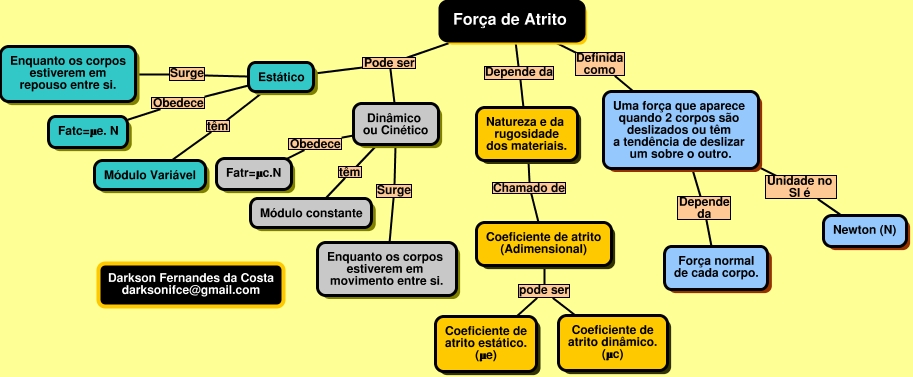 RECURSOS DIDÁTICOSUtilizamos o objeto de aprendizagem “Forças e Movimento: Noções Básicas” encontrada no site PHET Interactive simulations. Endereço da Atividade utilizada: goo.gl/tia4EV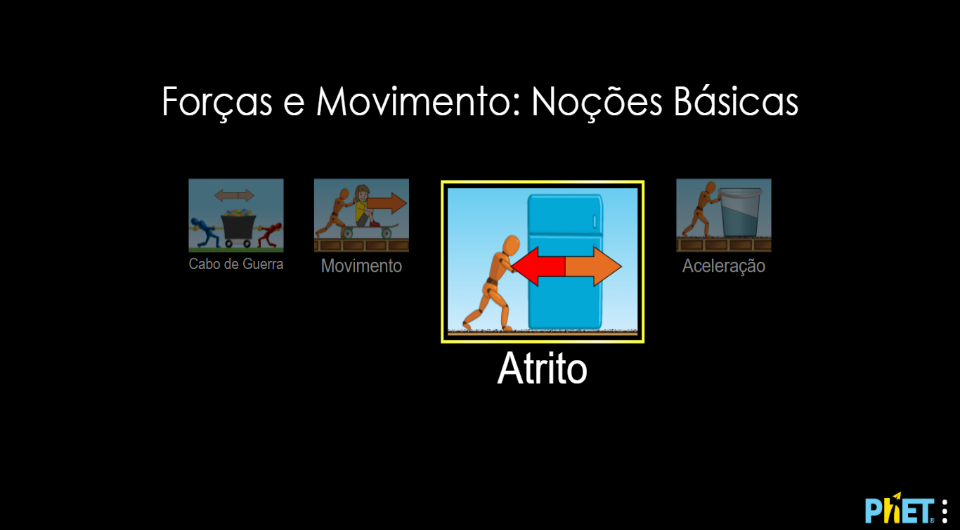 COMO UTILIZAR O OBJETO DE APRENDIZAGEMO objeto de aprendizagem “força e movimento: noções básicas” apresenta uma plataforma virtual no qual é possível alterar as grandezas que se relacionam com a força de atrito, tanto a estático como o dinâmico. Podemos alterar os objetos e obviamente a massa que está sendo atritado com o solo (força Normal). E o que chamamos de coeficiente de atrito no painel de controle representado pela letra grega mi (μ). 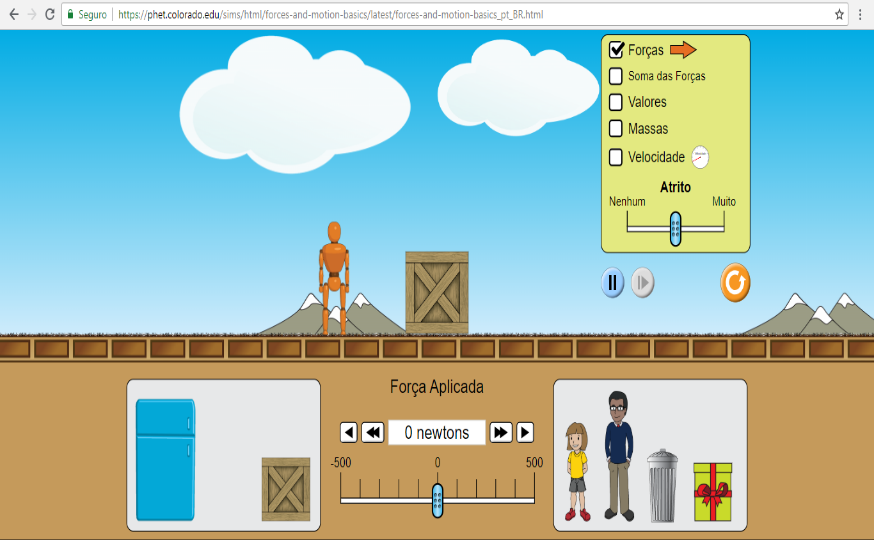 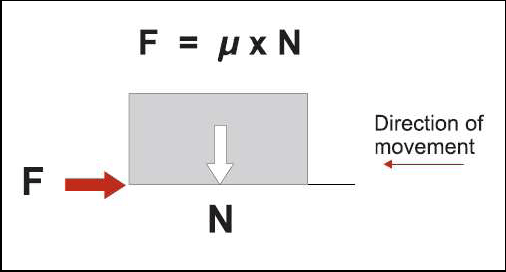 HORA DE JOGAR! Desafio 1: Colocando o Pai para ser empurrado. Encontre a força de atrito estático máxima e explique a relação da força aplicada e a força de atrito estático.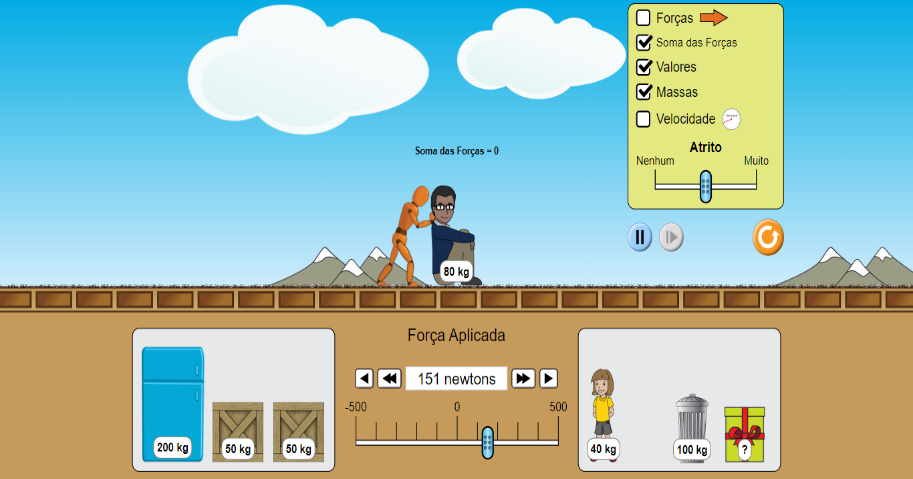 Desafio 2: Agora coloque a menina para ser empurrada. Faça a mesma coisa que fez com o Pai dela no desafio 1. A força de atrito estática máxima na menina é maior ou menor que a do pai?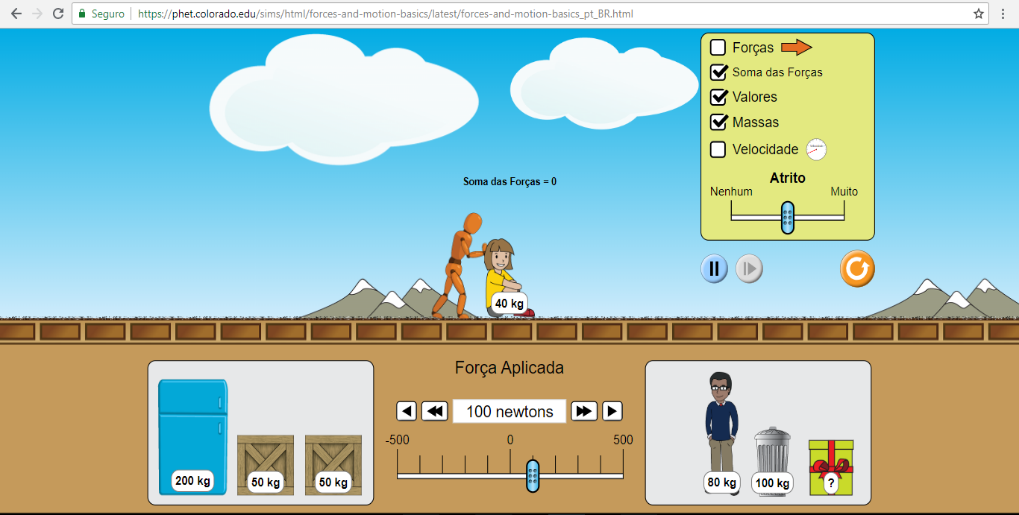 Desafio 3: Qual a força de atrito dinâmico nos desafios 1 e 2?Desafio 4: Qual a relação da força aplicada com a força de atrito dinâmico nos desafios 1 e 2? Explique.Desafio extra: Altere o coeficiente de atrito e descubra qual a relação dele com a Força de Atrito, tanto estático como dinâmico.GABARITO TEÓRICO:PARA SABER MAIS:TODA MATÉRIA (https://goo.gl/KfRRjs)ME SALVA (https://goo.gl/B6LUJv)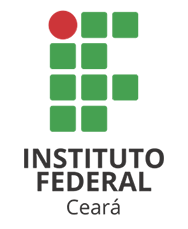 Objetivo		Conteúdo		RecursosCompreender as relações eAs interações da força de Atrito estática e dinâmica. Leis de Newton, força de atrito, relação entre grandezas.Computadores, objeto de aprendizagem “Forças e Movimento: Noções Básicas”.Introdução		Desenvolvimento		ConclusãoExposição de exemplos no cotidiano dos alunos que envolva as forças de atrito.Os alunos deverão interagir com o objeto de aprendizagem e entender as suas interações.Exposição das descobertas durante as interações com o objeto de aprendizagem e demonstração do conhecimento obtido durante a atividade.A avaliação se dará durante as atividades e a obtenção dos pontos durante a prática gamificada do Objeto de Aprendizagem “Forças e Movimento: Noções Básicas” e as respostas explicativas dadas e avaliada pelo professor em relação aos conceitos físicos da força de atrito. - Halliday, D., & Resnick, R. (2016) Fundamentos de física. Editora LTC. 10ª ed- PHET Interactive simulations (goo.gl/tia4EV)APÓS AS ATIVIDADE, O ALUNO SERÁ CAPAZ DE:Compreender a diferença entre atrito estático e dinâmico;Associar os conceitos físicos a ações do seu cotidiano;Compreender as grandezas que influenciam na existência das forças de atrito estático e atrito dinâmico;Trabalhar com grandezas inversa e diretamente proporcionais.Desafio 1Desafio 2Desafio 3200 N100 N150 N e 75N